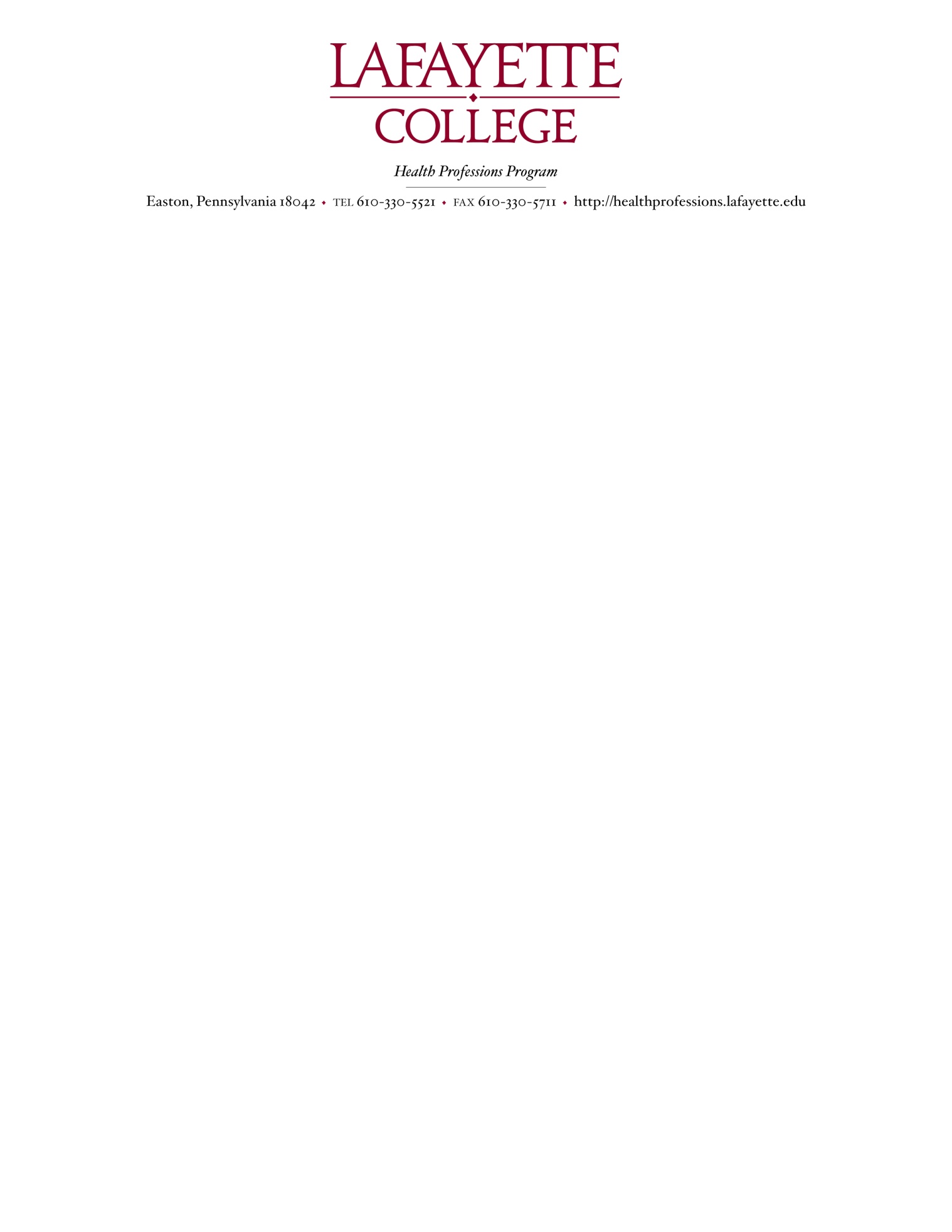 Your full name here in bold italic Your mailing address (es)Your phone 123.456.7890 (include fax)Your email name@lafayette.eduYour alternative email Education: Bachelor of DEGREE in MAJOR						expected MONTH YEARMINOR(S); HONORS THESIS TITLE, SUPERVISOR				Cumulative GPA/4.0INSTITUTION ADDRESS							Major or Science GPA/4.0Academic Honors and Awards: Marquis Full-tuition Scholarship; Posse Scholar (4 yrs), Excel Research Scholar (1 summer), Goldwater Finalist, Dean’s List (6 semesters); Magna Cum Laude Latin Honors; Hunt Prize in BiologyRelevant Coursework (*indicates with laboratory): 2 semester sequences* in General Biology I & II, General Chemistry I & II, Organic Chemistry I & II, Physics I & II; The Calculus I, II & III.  Abnormal Psychology, Biochemistry, Comparative Vertebrate Biology *, Ethics, Microbiology*(writing intensive), Molecular Genetics *, Physiological Psychology, Statistics, Technology Clinic I & II (competitive admission and by invitation only)Clinical Experience: Easton Volunteer Rescue Squad, 100 Sullivan Road, Easton PA		March 2011 to PresentPosition: Volunteer EMT-B							~8 hr weekly, 170 hr to dateSupervisor: J.D. Macmillan, EMT-I/99						800.123.4567Responsible for: answering 911 medical emergency calls (~2-3 per 8 hr shift); with partner, ensure provision of Basic Life Support on scene and during transport; assess and treat injuries; gather patient history/information. Requires weekly (~2-3 hr) team meetings/trainings to maintain skillsVCU HS – MCV Hospital, Richmond, VA					Summer 2010Position 1: Nursing Assistant, Neurosurgery Department			~40 hr weeklySupervisor: Head Nurse D. Garber, RN, RNP					800.123.4567Responsible for: tasks as directed, including talking with patients (~10-12 per 8 hr shift), stocking shelves, filing records, and assisting nurses as needed; paid positionPosition 2: Assistant, Occupational Therapy Department			~20 hr weeklySupervisor: OT Associate Director W. Giammattei				800.123.4567 		Responsible for: tasks as directed by scheduled OT practitioner; observed patient/doctor interactions, discussed treatment options for patients; managed follow-up appointments; volunteer positionJohnston-Willis Hospital, Richmond, VA					May 2010 to PresentPosition: Shadowing extern							230 hr total to dateSupervisor: Dr. Michael A. Ram, M.D.						800.123.4567Responsible for: observing operating room, office hours and hospital rounds with General Surgeon Dr. Ram; permitted to listen to patients' heartbeat and gastrointestinal sounds, checked charts for vitals; wrote common orders for floor nurses; scrubbed into cases, and learned how to read radiographic images in the OR; observed a Nissen Procedure, hernia repairs, a cholecystectomy, mastectomies, nephrectomies, and multiple laparascopic surgeriesResearch Experience: Nalven Research Scholar, Lafayette College, Easton PA			Full time Summer 2011Supervisor: NM Waters, Ph.D., Biology Department				610.330.5467Project title: “Investigating distribution of mercury-resistant bacteria in PA and NJ waterways”Responsible for: collaborating on proposal submission; literature investigation of mercury contamination in 4 area waterways; mastered cell culture techniques, serial dilutions, media preparation and field collection practices; maintained ongoing bacterial cultures; collated data in spreadsheets analyzing for distribution trends using summary statistics and linear regression; prepared poster for presentation/dissemination of results (see below) Leadership Experience: Delta Epsilon Mu, Co-Ed Pre-Health National Fraternity, member since January 2011, Treasurer for Lafayette College chapter AY 2012-2013Resident Advisor, serving Reuf Basement; organized, developed and executed 6 floor programs/semester for collection of 16 students; served as liaison between student residents and College administration.Additional Experience: Volunteer Peer Mentor Cosby High School, Richmond, VA; January 2012; guided three 10th grade students in career exploration for healthcare careers (3 hours/week)Publications and Presentations: Your name, NM Waters and L Caslake. In review.  Distribution of mercury-resistant bacteria in Oughoughton Creek (PA) Merrill Creek Reservoir (NJ) and tributaries to the Delaware River. Submitted 1 December 2013 for peer-reviewed poster presentation at the National Conference on Undergraduate Research (NCUR) April 2014.Support Skills: Fluent in Spanish (reading, writing, speaking); reading fluency in ItalianHighly proficient at MS Office 2007 Programs; acquainted with SPSS and R statistical software; familiar with database searching including MEDLINE/PubMed, JSTOR, EBSCO and PsychINFOSLR Photography12 years violin, 10 years piano and vocal training, 5 years cello trainingFurther Information: Member of VETS clubGardening, bird-watching   